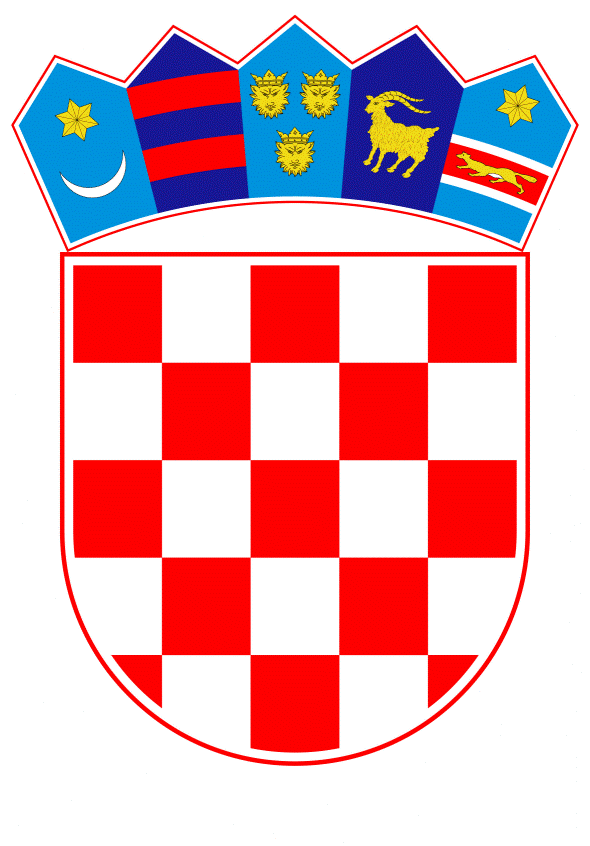 VLADA REPUBLIKE HRVATSKEZagreb, 14. siječnja 2021.______________________________________________________________________________________________________________________________________________________________________________________________________________________________PRIJEDLOG Na temelju članka 39. stavka 2. Zakona o poljoprivredi (Narodne novine, br. 118/18, 42/20 i 127/20 – Odluka Ustavnog suda Republike Hrvatske), Vlada Republike Hrvatske je na sjednici održanoj ________________ donijelaODLUKUo donošenju Programa pomoći u izravnoj prodaji poljoprivrednih proizvoda putem samoposlužnih uređaja u procesu fiskalizacijeI.Donosi se Program pomoći u izravnoj prodaji poljoprivrednih proizvoda putem samoposlužnih uređaja u procesu fiskalizacije, u tekstu koji je Vladi Republike Hrvatske dostavilo Ministarstvo poljoprivrede aktom, KLASA: 320-08/20-01/43, URBROJ: 525-14/0858-20-5, od 28. prosinca 2020. II.Financijska sredstva za provedbu Programa iz točke I. ove Odluke,u iznosu od 500.000,00 kuna, osigurana su u Državnom proračune Republike Hrvatske za 2021. godinu, na poziciji Ministarstva poljoprivrede K821074 "Programi državnih i deminimis potpora i sufinanciranje infrastrukture za razvoj poljoprivrede".III.Zadužuje se Ministarstvo poljoprivrede da o donošenju ove Odluke izvijesti Agenciju za plaćanja u poljoprivredi, ribarstvu i ruralnom razvoju.IV.Zadužuje se Ministarstvo poljoprivrede da na svojim mrežnim stranicama objavi Program iz točke I. ove Odluke.V.Ova Odluka stupa na snagu danom donošenja. PREDSJEDNIK mr. sc. Andrej PlenkovićOBRAZLOŽENJEProgram pomoći u izravnoj prodaji poljoprivrednih proizvoda putem samoposlužnih uređaja u procesu fiskalizacije izrađen je na temelju članka 39. stavka 2. Zakona o poljoprivredi (Narodne novine, br. 118/18, 42/20 i 127/20 – Odluka Ustavnog suda republike Hrvatske), a u skladu s Uredbom Komisije (EU) br. 1407/2013 оd 18. prosinca 2013. o primjeni članaka 107. i 108. Ugovora o funkcioniranju Europske unije na de minimis potpore (SL L 352, 24.12.2013.) kako je posljednji put izmijenjena Uredbom Komisije (EU) 2020/972 od 2. srpnja 2020. o izmjeni Uredbe (EU) br. 1407/2013 u pogledu njezina produljenja i o izmjeni Uredbe (EU) br. 651/2014 u pogledu njezina produljenja i odgovarajućih prilagodbi (SL L 215/3, 7.7.2020.) s ciljem omogućavanja financijske pomoći poljoprivrednicima, vlasnicima registriranih i odobrenih samposlužnih uređaja za prodaju hrane životinjskog i biljnog podrijetla u procesu fiskalizacije i to u dijelu troška nadogradnje samoposlužnog uređaja s uređajem i računalnim programom za fiskalizaciju, koji omogućavaju razmjenu podataka s Ministarstvom financija - Poreznom upravom.Očekivani rezultat Programa je zadržavanje rada samoposlužnih uređaja, kao dio kratkog lanca prodaje domaćih poljoprivredno-prehrambenih proizvoda. Ovakvim izravnim načinom prodaje doprinosi se značajnom razvoju poljoprivrede, opstanku malih poljoprivrednih gospodarstava, razvitku seoskog prostora te u konačnici pozitivnom učinku na ukupno nacionalno gospodarstvo.Financijska sredstva za provedbu Programa iz točke I. ove Odluke, u 2021. godini, u iznosu od 500.000,00 kuna, osigurana su u Državnom proračune Republike Hrvatske za 2021. godinu, na proračunskoj poziciji Ministarstva poljoprivrede na stavci K821074 "Programi državnih i deminimis potpora i sufinanciranje infrastrukture za razvoj poljoprivrede". Predlagatelj:Ministarstvo poljoprivrede Predmet:Prijedlog odluke o donošenju Programa pomoći u izravnoj prodaji poljoprivrednih proizvoda putem samoposlužnih uređaja u procesu fiskalizacije